Class:     P6                                                        Teacher: Miss Javed, Miss Wilkinson, Miss ShekAngle art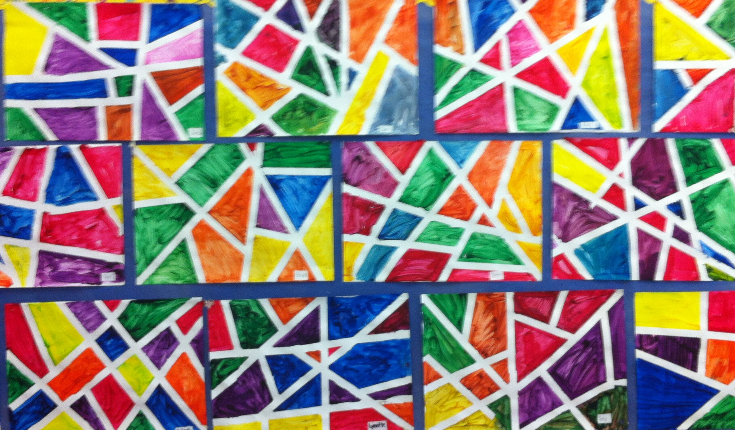 Literacy- Complete the Reading and Spelling challenges on Sumdog.- Visit https://www.oxfordowl.co.uk/ Log in and find a book to read on My Bookshelf.Please complete Core Literacy on the P6 Core Literacy page.Numeracy and Maths-  Complete the maths challenges set for you on Sumdog. Please complete Core Numeracy on the P6 Core Numeracy page.Health and Wellbeing- Part of athletics is throwing.  Find a safe space (where you won’t break anything).  Create a target and choose something soft to throw at the target.  Gradually increase the distance to the target.- Create a playlist of your favourite feel-good music. Add more songs each day.  Spend time dancing to this music, either alone or with someone in your home.ICT/Technologies- Visit www.code.org click Learn at Home and scroll down to the Hour of Code introductory tutorials.  Choose coding in Astronomy and have a go.- Use any materials you have at home to make a model car. Wheels could be bottle tops, the body of the car could be a toilet roll tube, or you can use anything else.  Extra challenge – can you make your car move?Religious and Moral Education- Visit BBC Bitesize to learn about Hinduism. There are clips to watch.  Re-tell the story of Rama and Sita to someone else at home.- If you are given too much change in a shop would you…A – keep it and spend it?B – tell the shop keeper and give it back?C – give the extra money to charity?Think about this moral dilemma and explain what you would do.Cross Curricular- Scottish Opera have a new modern Opera called Fever.  Watch Chapter 2 and do as many of the related activities as you like.- What is Fair Trade?  Find out what this means, what products are Fair Trade products, where the products come from, how it helps the farmers and producers.  Use this site to find some answers.https://www.theschoolrun.com/homework-help/fair-trade Social Skills (Helping at home)- Watch the following clip on You Tube and learn some useful words about emotions in sign language. - Make a list of chores to be done in the house this week.  Create a weekly planner for everyone in the house and assign everyone some of the chores.  Make sure everyone is doing their fair share.- Remember to keep talking to people at home about how your are feeling, and check in with them, ask them how they are.Art and Design- Recreate a painting by the artist you were studying last week.  Either paint it, use objects in your house, make a still image with yourself etc.  Look here for some inspiration: https://www.awesomeinventions.com/famous-paintings-recreated-people/ - Last week you were learning about angles in maths.  Create an angle drawing using pens, pencils or paint.  Look at the image below for ideas.Science- This week Dundee Science Centre have activities on STEM.  Try to do as many of the tasks as you can.- Here’s a biology experiment for you about microorganisms.https://www.science-sparks.com/dirty-potatoes/ Share pictures of your potatoes after a few days.